1. Comunicazioni della f.i.g.c.	10981.1 Corso per Allenatore di Calciatori con Disabilità	10982. Comunicazioni della lega nazionale dilettanti	10982.1 Comunicati Ufficiali L.N.D.	10982.2 Circolari Ufficiali L.N.D.	10983. Comunicazioni del Comitato Regionale Lombardia	10993.1 Consiglio Direttivo	10993.1.1 posticipo pagamento rate iscrizioni ai campionati 2020/2021	10993.2 Segreteria	10993.2.1 Svincoli per ACCORDO	10993.3 Campionato FEmminile	11003.4 Campionato Calcio a cinque	11003.5 Campionato PARALIMPICO 1°LIVELLO, 2°LIVELLO, 3°LIVELLO	11003.5.1 Pubblicazione COMUNICATO UFFICIALE	11004. Comunicazioni per l’attività del Settore Giovanile Scolastico del C.R.L.	11004.1 Attività S.G.S. di competenza L.N.D.	11004.2 Attività di Base (S.G.S.)	11014.2.1 INCONTRI INFORMATIVI SCUOLE CALCIO e scuole calcio ÉLITE	11015. Notizie su Attività Agonistica	11016. Delibere della Corte Sportiva di Appello Territoriale	11016.1 Corte Sportiva di Appello Territoriale del CRL	11016.2 Tribunale Federale Territoriale del CRL	11017. Rettifiche	11018. Legenda	1102Legenda Simboli Giustizia Sportiva	11021. Comunicazioni della f.i.g.c. 1.1 Corso per Allenatore di Calciatori con DisabilitàDi seguito si pubblica link relativo al " Corso per Allenatore di Calciatori con Disabilità" indetto dal Settore Tecnico della FIGC che ne affida l'attuazione all'A.I.A.C., l'Associazione italiana Allenatori di Calcio. https://www.figc.it/it/paralimpico-e-sperimentale/news/al-via-luned%C3%AC-29-marzo-il-corso-per-allenatore-di-calciatori-con-disabilit%C3%A0/2. Comunicazioni della lega nazionale dilettanti 2.1 Comunicati Ufficiali L.N.D.Con il presente comunicato si pubblicano di seguito:Comunicato Ufficiale n°200 LND riguardante “Provvedimenti della Procura Federale”.https://www.lnd.it/it/comunicati-e-circolari/comunicati-ufficiali/stagione-sportiva-2020-2021/7132-comunicato-ufficiale-n-200-cu-dal-n-275-aa-al-n-280-aa-figc-provvedimenti-della-procura-federale/fileComunicato Ufficiale n°201 LND riguardante “La revoca dell’affiliazione alla Società San Gimignano Sport SCOOPSD”https://www.lnd.it/it/comunicati-e-circolari/comunicati-ufficiali/stagione-sportiva-2020-2021/7140-comunicato-ufficiale-n-201-cu-n-168-a-figc-revoca-affiliazione-societa-san-gimignano-sport-scoopsd/fileComunicato Ufficiale n°202 LND riguardante “NORME SPORTIVE ANTIDOPING 2021 VERSIONE IN LINGUA ITALIANA - NOTA ESPLICATIVA PRINCIPALI NOVITA'”https://www.lnd.it/it/comunicati-e-circolari/comunicati-ufficiali/stagione-sportiva-2020-2021/7143-comunicato-ufficiale-n-202-norme-sportive-antidoping-2021-lingua-italiana-documento-esplicativo-principali-novita/file2.2 Circolari Ufficiali L.N.D.Con il presente comunicato si pubblicano di seguito:CIRCOLARE 77 LND riguardante “Decisioni del Tribunale Nazionale Antidoping”.https://www.lnd.it/it/comunicati-e-circolari/circolari/stagione-sportiva-2020-2021/7136-circolare-n-77-decisioni-del-tribunale-nazionale-antidoping/fileCIRCOLARE 78 LND riguardante “Decisioni del Tribunale Nazionale Antidoping”https://www.lnd.it/it/comunicati-e-circolari/circolari/stagione-sportiva-2020-2021/7141-circolare-n-78-decisioni-del-tribunale-nazionale-antidoping-1/fileCIRCOLARE 79 LND riguardante “Circolare n. 8/2021 del Centro Studi Tributari LND.”https://www.lnd.it/it/comunicati-e-circolari/circolari/stagione-sportiva-2020-2021/7142-circolare-n-79-circolare-8-2021-centro-studi-tributari-lnd/file3. Comunicazioni del Comitato Regionale Lombardia3.1 Consiglio Direttivo3.1.1 posticipo pagamento rate iscrizioni ai campionati 2020/2021Si comunica che, a seguito del Consiglio Direttivo della Lega Nazionale Dilettanti del 5 febbraio u.s., è pervenuta dalla L.N.D. in data 9 febbraio comunicazione ufficiale di proroga del termine per il pagamento della seconda rata delle iscrizioni, previsto per il 10 febbraio, con posticipo al 10 marzo 2021 in attesa di ogni valutazione circa l'eventuale ripresa dell'attività. 3.2 SegreteriaVariazione Gare l.n.d. Nessuna comunicazione3.3 Campionato FEmminileNessuna comunicazioneVariazione Gare calcio femminile Nessuna comunicazione3.4 Campionato Calcio a cinqueNessuna comunicazioneVariazione Gare calcio a 5 Nessuna comunicazione3.5 Campionato PARALIMPICO 1°LIVELLO, 2°LIVELLO, 3°LIVELLO  3.5.1 Pubblicazione COMUNICATO UFFICIALENessuna comunicazione 4. Comunicazioni per l’attività del Settore Giovanile Scolastico del C.R.L.4.1 Attività S.G.S. di competenza L.N.D.Nessuna comunicazioneVariazione Gare S.G.S. Nessuna comunicazione4.2 Attività di Base (S.G.S.)4.2.1 INCONTRI INFORMATIVI SCUOLE CALCIO e scuole calcio ÉLITE Di seguito si pubblica il link relativo agli incontri informativi scuole calcio e scuole calcio d'élite:https://www.figc.it/it/giovani/territorio/mappa-del-territorio/lombardia/comunicazioni/incontri-informativi-scuole-calcio-%C3%A9lite-scuole-calcio-09022021/?fbclid=IwAR2hq3iA0MQjldz3QzUrMFTeNSFDlOGbdMaUOQa6CPlVZMpH553jgBMLPY8Giorno: Domenica 21-02-2021ore 10,30Società Asd G.S. VillaLuogo: Campo Comunale P. Angiolini - L.go Mattei, 1 - MilanoTema: Proposte tecniche nelle sedute di allenamento individualeRelatore: Prof. Palli ManuelSoggetti coinvolti: Tecnici e Dirigenti.5. Notizie su Attività AgonisticaNessuna comunicazione6. Delibere della Corte Sportiva di Appello Territoriale 6.1 Corte Sportiva di Appello Territoriale del CRLNessuna Comunicazione6.2 Tribunale Federale Territoriale del CRLNessuna Comunicazione7. RettificheNessuna Comunicazione8. Legenda	Legenda Simboli Giustizia SportivaA    NON DISPUTATA PER MANCANZA ARBITRO               B    SOSPESA PRIMO TEMPO                              D    ATTESA DECISIONI ORGANI DISCIPLINRI              F    NON DISPUTATA PER AVVERSE CONDIZIONI ATMOSFERICHEG    RIPETIZIONE GARA PER CAUSE DI FORZA MAGGIORE     H    RECUPERO D'UFFICIO                               I     SOSPESA SECONDO TEMPO                            K    RECUPERO PROGRAMMATO                             M    NON DISPUTATA PER IMPRATICABILITA' CAMPO         P    POSTICIPO                                        R    RAPPORTO NON PERVENUTO                           U    SOSPESA PER INFORTUNIO D.G.                      W   GARA RINVIATA Y    RISULTATI di RAPPORTI PERVENUTI in RITARDO                    IL SEGRETARIO						    		 	IL PRESIDENTE    Maria Cassetti		                               				             Carlo Tavecchio________________________________________________________________________________________________PUBBLICATO ED AFFISSO ALL’ALBO DEL COMITATO IN MILANO IL 18 Febbraio 2021________________________________________________________________________________________________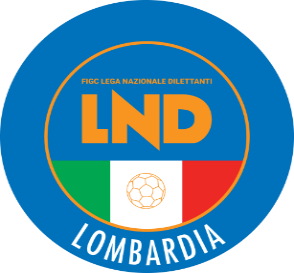 COMITATO REGIONALE LOMBARDIAVia RICCARDO PITTERI n° 95/2 20134 MILANO   Tel. 02.21722.899Sito Internet: lombardia.lnd.it   crllnd@pec.comitatoregionalelombardia.itCanale Telegram @lndlombardiaFacebook: Figc Lnd LombardiaSegreteria e Programmazione Gare:Tel. 02.21722.202-204 - Fax 02.21722.233 - E.mail: affarigeneralicrl@lnd.itTesseramento:Tel. 02.21722.206-207 - Fax 02.21722.231 - E.mail: tesseramentocrl@lnd.ittesseramento@pec.comitatoregionalelombardia.itSportello Unico:Tel. 02.21722.261-209 - Fax 02.21722.230 – E.mail: societacrl@lnd.it  Ufficio Stampa e Pubbliche relazioni:Tel./Fax 02.21722.205 - 347.4406339 - E.mail: ustampacrl@lnd.itServizio Pronto A.I.A.:Tel. 02.21722.408-410Giudice Sportivo Territoriale:giudicesportivocrl@pec.comitatoregionalelombardia.itCorte d’Appello Territoriale:cortedappello.tribunaleterritoriale@pec.comitatoregionalelombardia.itStagione Sportiva 2020/2021Comunicato Ufficiale N° 36 del 18/02/2021Stagione Sportiva 2020/2021Comunicato Ufficiale N° 36 del 18/02/2021Stagione Sportiva 2020/2021Comunicato Ufficiale N° 36 del 18/02/20213.2.1 Svincoli per ACCORDO SVINCOLO PER ACCORDOLo svincolo per accordo con la Società, può essere richiesto prima dell’inizio dell’attività calcistica (Campionati o Tornei). Tale richiesta, firmata dal calciatore e dagli esercenti la potestà genitoriale, dovrà essere inviata per raccomandata con ricevuta di ritorno al Comitato Regionale competente, corredata dall’assenso della Società d’appartenenza e dall’originale del cartellino attestante il tesseramento. NON VERRANNO ACCETTATE RICHIESTE PERVENUTE A MANO O VIA FAX O PRIVE DI CARTELLINO IN ORIGINALE O PROVVISORIO DEPOSITATE C/O LE DELEGAZIONI PROVINCIALI.SI SPECIFICA, VISTA L’ECCEZIONALITA’ DELLA STAGIONE IN CORSO, CHE PER QUEST’ANNO GLI SVINCOLI PER ACCORDO CON SOCIETA’ SARANNO ACCETTATI ANCHE IN QUESTO PERIODO. RESTA INTESO CHE I BENEFICIARI DI TALE TIPOLOGIA DI SVINCOLO POTRANNO ESSERE UNICAMENTE I CALCIATORI I QUALI CAMPIONATI NON SONO MAI INIZIATI.SVINCOLO PER ACCORDO - ACCOLTI